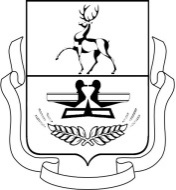 АДМИНИСТРАЦИЯ ДАЛЬНЕКОНСТАНТИНОВСКОГО МУНИЦИПАЛЬНОГО РАЙОНА НИЖЕГОРОДСКОЙ ОБЛАСТИПОСТАНОВЛЕНИЕ13.12.2021											№ 1529Об утверждении Положения о порядке и сроках проведения аттестации кандидатов на должности руководителей и руководителей муниципальных образовательных организаций Дальнеконстантиновского муниципального района	В соответствии со статьей 275 Трудового кодекса Российской Федерации, с Федеральным законом от 6 октября 2003 года №131-ФЗ «Об общих принципах организации местного самоуправления в Российской Федерации», Федеральным законом от 29 декабря 2012 года № 273-ФЗ «Об образовании в Российской Федерации» администрация Дальнеконстантиновского муниципального района постановляет:	1.Утвердить Положение о порядке и сроках проведения аттестации кандидатов на должности руководителей и руководителей муниципальных образовательных учреждений Дальнеконстантиновского муниципального района (приложение № 1).	 2. Считать утратившим силу:- постановление администрации Дальнеконстантиновского муниципального района от 20.06.2018 № 821 «Об утверждении Положения о порядке и сроках проведения аттестации кандидатов на должности руководителей и руководителей муниципальных образовательных организаций Дальнеконстантиновского муниципального района»; - постановление администрации Дальнеконстантиновского муниципального района от 22.10.2018 № 1290 «О внесении изменений в постановление администрации Дальнеконстантиновского муниципального района от 20.06.2018 № 821 «Об утверждении Положения о порядке и сроках проведения аттестации кандидатов на должности руководителей и руководителей муниципальных образовательных организаций Дальнеконстантиновского муниципального района».	 3. Настоящее постановление вступает в силу с даты подписания.	Глава местного самоуправления 					 В.А.ВарнаковПриложение 1 к постановлению администрации Дальнеконстантиновского муниципального районаНижегородской областиот 13.12.2021г №1529ПОЛОЖЕНИЕо порядке и сроках проведения аттестации кандидатов на должности руководителей и руководителей муниципальных образовательных организаций Дальнеконстантиновского муниципального районаОбщие положения1.1. Настоящее Положение определяет порядок и сроки проведения аттестации кандидатов на должность руководителя муниципальной образовательной организации (далее - кандидаты на должность руководителя) и руководителей муниципальных образовательных организаций (далее - руководители), подведомственных администрации Дальнеконстантиновского муниципального района и отделу образования администрации Дальнеконстантиновского муниципального района.1.2. Согласно настоящему Положению аттестации подлежат:- руководители муниципальных образовательных организаций;- кандидаты на должности руководителей муниципальных образовательных организаций.1.3. Целью аттестации лиц, указанных в пункте 1.1 Положения, является определение соответствия уровня их квалификации требованиям, предъявляемым к должностным обязанностям и знаниям руководителя в соответствии с квалификационными характеристиками, утвержденными приказом Министерства здравоохранения и социального развития Российской Федерации от 26 августа 2010 года N 761н "Об утверждении Единого квалификационного справочника должностей руководителей, специалистов и служащих, раздел "Квалификационные характеристики должностей работников образования".1.4. Основными задачами аттестации являются:- стимулирование целенаправленного, непрерывного повышения уровня квалификации аттестуемых, их методологической культуры, личностного профессионального роста;- использование современных технологий управления образовательной организацией;- повышение эффективности и качества труда;- учет требований федеральных государственных образовательных стандартов к кадровым условиям реализации образовательных программ при формировании кадрового состава образовательных организаций;- определение необходимости повышения квалификации аттестуемых. 1.5. Основными принципами аттестации являются коллегиальность, гласность, открытость, законность, обеспечивающие объективное отношение к аттестуемым работникам, недопустимость дискриминации при проведении аттестации.1.6. Критериями оценки профессиональной деятельности руководителей образовательных организаций являются соответствие фактически выполняемых обязанностей требованиям квалификационной характеристики:- нормативно-правовая компетентность;- коммуникативная компетентность;- использование информационно-коммуникационных технологий;- стабильные показатели деятельности образовательной организации;- обеспечение соблюдения требований, предъявляемых к условиям образовательного процесса и образовательным программам.1.7. Критериями оценки профессиональной деятельности кандидатов на должности руководителей образовательных организаций являются определение их соответствия установленным квалификационным требованиям:- нормативно-правовая компетентность;- коммуникативная компетентность;- использование информационно-коммуникационных технологий;- оценка возможностей эффективного осуществления управленческой деятельности.1.8. Аттестация кандидатов на должности руководителей и руководителей образовательных организаций проводится аттестационной комиссией. Положение об аттестационной комиссии утверждается постановлением администрации Дальнеконстантиновского муниципального района.1.9. Для проведения квалификационных испытаний для кандидатов на должности руководителей и руководителей муниципальных образовательных организаций создается экспертная группа. Положение об экспертной группе утверждается постановлением администрации Дальнеконстантиновского муниципального района.2. Порядок аттестации кандидатов на должность руководителей ируководителей муниципальных образовательных организаций Дальнеконстантиновского муниципального района2.1. Кандидаты на должность руководителя муниципальной образовательной организации подлежат аттестации до заключения с ними трудового договора.2.2. Руководители муниципальных образовательных организаций проходят аттестацию один раз в пять лет в период срока действия трудового договора.Внеочередная аттестация руководителя может проводиться в случаях, когда имеет место обнаружение фактов неисполнения или ненадлежащего исполнения должностных обязанностей, повлекших применение дисциплинарных взысканий. Внеочередная аттестация по данному основанию не может проводиться чаще одного раза в календарный год. Руководители образовательных организаций, вышедшие из отпуска по беременности и родам, отпуска по уходу за ребенком подлежат аттестации не ранее чем через один год после их выхода из указанного отпуска.2.3. Аттестация руководителей образовательных организаций проводится в соответствии с постановлением администрации Дальнеконстантиновского муниципального района. Аттестуемых знакомят с постановлением , содержащим список руководителей образовательных организаций, подлежащих аттестации, график проведения аттестации, под роспись не менее чем за 30 календарных дней до дня проведения их аттестации по графику.К аттестации кандидатов на должность руководителей образовательных организаций допускаются лица, включенные в резерв управленческих кадров в части, касающейся руководителей образовательных организаций в Нижегородской области, по итогам отбора опубликованным на официальном сайте министерства образования , науки и молодежной политики в информационно-телекоммуникационной сети «Интернет», в случае отсутствия вышеуказанных лиц, допускаются лица, имеющие образование и стаж работы, установленных в разделе «Требования к квалификации» раздела «Квалификационные характеристики должностей работников образования» Единого квалификационного справочника должностей руководителей, специалистов и служащих, утвержденного приказом Министерства здравоохранения социального развития РФ от 26.09. 2010г. №761 «Об утверждении Единого квалификационного справочника должностей руководителей, специалистов и служащих» и (или) профессиональными стандартами.Основанием для проведения аттестации кандидата на должность руководителя является наличие вакантной должности руководителя образовательной организации и личное заявление на аттестацию по должности руководителя образовательной организации, в котором указываются сведения о его профессиональной деятельности, образовании и повышении квалификации, деловых качествах, стаже работы и мотивация к занятию вакантной должности руководителя образовательной организации. Заявление на должность руководителя кандидатом подается на имя председателя аттестационной комиссии, которое регистрирует секретарь аттестационной комиссии в журнале и передает председателю аттестационной комиссии. В случае отклонения заявления кандидат в течение 3 рабочих дней после даты регистрации заявления вправе обратиться в письменном виде за разъяснением в аттестационную комиссию. Разъяснение готовится в течение 3 рабочих дней после даты обращения,2.3.1. Квалификационные испытания для кандидата на должность руководителя включают в себя собеседование по вопросам, связанным с профессиональной деятельностью.Результативность по итогам прохождения собеседования кандидата на должность руководителя должна составлять от 60% до 70%.2.3.2. Результаты собеседования в день их проведения оформляются протоколом, который подписывается председателем, членами экспертной группы и в течение 3-х дней передается секретарю аттестационной комиссии.2.4. Основанием для проведения аттестации руководителей образовательных организаций является представление.Представление на аттестуемого готовится специалистом отдела образования, куратором данной организации и знакомят за один месяц до аттестации под роспись. После ознакомления с представлением аттестуемый имеет право представить в аттестационную комиссию собственные сведения, характеризующие его трудовую деятельность, а также заявление с соответствующим обоснованием в случае несогласия со сведениями, содержащимися в представлении. Представление подается на имя председателя аттестационной комиссии, регистрируется секретарем аттестационной комиссии и направляется в экспертную группу для проведения квалификационных испытаний руководителя образовательной организации.2.4.1.Руководители в ходе аттестации проходят квалификационные испытания, которые включают в себя:- тестирование с использованием компьютерной техники;-представление результатов реализации программы развития образовательной организации с обязательной компьютерной презентацией.Тестирование с использованием компьютерной техники проводится на базе отдела образования администрации Дальнеконстантиновского муниципального района. Представление результатов реализации программы развития образовательной организации с обязательной компьютерной презентацией оценивают экспертные группы.2.4.2.По итогам прохождения компьютерного тестирования руководитель должен набрать не менее 70% правильных ответов. Результативность по итогам компьютерной презентации реализации программы развития образовательной организации, представленной руководителем, должна составлять от 70% до 80%. 2.4.3. По результатам экспертизы по каждому из двух квалификационных испытаний принимается одно из следующих решений: по руководителю:- может соответствовать занимаемой должности руководителя муниципального образовательного учреждения;- не может соответствовать занимаемой должности руководителя муниципального образовательного учреждения.по кандидату на должность руководителя:- может претендовать на должность руководителя муниципального образовательного учреждения;- не может претендовать на должность руководителя муниципального образовательного учреждения.24.4.Результаты тестирования оформляются протоколом и в течение 5 дней передаются секретарю аттестационной комиссии. Защита программы развития образовательной организации с обязательной компьютерной презентацией оформляется протоколом, который подписывается председателем, членами экспертной группы и в течение 5 дней передается секретарю аттестационной комиссии для подведения итогов на заседании аттестационной комиссии.2.5. Аттестация для каждого кандидата на должность руководителя и руководителя с начала ее проведения и до принятия решения аттестационной комиссией не должна превышать двух месяцев.2.6.График проведения аттестационных процедур для кандидатов на должности руководителей образовательных организаций утверждается председателем аттестационной комиссии индивидуально, о чем аттестуемый извещается не позднее чем за 3 рабочих дня начала аттестации.В течение 3 рабочих дней после утверждения графика проведения аттестации на официальном сайте отдела образования Дальнеконстантиновского муниципального района в информационно-телекоммуникационной сети «Интернет» размещается информационное сообщение о дате, времени и месте проведения аттестации руководителей и кандидатов на должности руководителей образовательных организаций», 2.7. Результаты квалификационных испытаний кандидата на должность руководителя и руководителя образовательной организации не пересматриваются, претензии принимаются от аттестуемых только на нарушение порядка проведения процедуры аттестации. В целях выполнения требований антикоррупционного законодательства, недопущения фальсификации и подтасовки результатов, а также в целях обеспечения прозрачности и объективности оценивания в рамках процедуры аттестации осуществляется видеосъемка и видеонаблюдение всех квалификационных испытаний. Хранение видеозаписи осуществляется в течение одного года в архивированном виде2.8 Аттестуемый, который по состоянию здоровья или другой уважительной причине не может принять участие в аттестационных процедурах в назначенный ему срок, письменно или по телефону (с обязательным последующим письменным заявлением) информирует секретаря аттестационной комиссии до начала процедуры о невозможности участия в процедуре. В этом случае аттестационные процедуры переносятся на более поздний срок.2.9. Аттестация руководителя образовательной организации проводится с приглашением его на заседание аттестационной комиссии. В случае неявки аттестуемого на заседание аттестационной комиссии без уважительной причины или его отказе от аттестации, руководитель образовательной организации привлекается к дисциплинарной ответственности в соответствии с трудовым законодательством, и аттестация переносится на более поздний срок.3. Реализация решений аттестационной комиссии 3.1. Решения аттестационной комиссии в течение пяти рабочих дней оформляются протоколом, который подписывается председателем, заместителем председателя, секретарем и членами аттестационной комиссии, принимавшими участие в голосовании, и заносится в аттестационный лист аттестуемого (Приложение) . В течение 3 рабочих дней после подписания протокола на официальном сайте отдела образования администрации Дальнеконстантиновского муниципального района в информационно-телекоммуникационной сети «Интернет» размещается информационное сообщение о результатах аттестации руководителей и кандидатов на должности руководителей образовательных организаций3.2. Аттестационная комиссия вносит в протокол и аттестационный лист рекомендации по совершенствованию профессиональной деятельности аттестуемого, о необходимости повышения его квалификации и другие рекомендации. 3.3. Решение аттестационной комиссии утверждается постановлением администрации Дальнеконстантиновского муниципального района. 3.4.Аттестационный лист и выписка из постановления администрации Дальнеконстантиновского муниципального района хранится в личном деле руководителя.  3.5. В случае признания кандидата на должность руководителя образовательной организации несоответствующим квалификационным требованиям, предъявляемым к должности руководителя образовательной организации, трудовой договор с ним не заключается. В случае признания руководителя образовательной организации не соответствующим занимаемой должности вследствие недостаточной квалификации трудовой договор с ним расторгается в соответствии с пунктом 3 части 1 статьи 81 Трудового кодекса Российской Федерации.3.6. Результаты аттестации кандидата на должность руководителя и руководителя образовательной организации вправе обжаловать в соответствии с действующим законодательством Российской Федерации.Приложение к постановлению администрации Дальнеконстантиновского муниципального района Нижегородской области от 13.12.2021№_1529«Приложениек Положению о порядке и сроках проведения аттестациикандидатов на должности руководителей и руководителеймуниципальных образовательных организаций, подведомственных администрации Дальнеконстантиновского муниципального района АТТЕСТАЦИОННЫЙ ЛИСТФ.И.О.___________________________________________________________Год и дата рождения_______________________________________________Сведения о профессиональном образовании, наличие ученой степени,ученого звания______________________________________________________4.Сведения о дополнительном профессиональном образовании_______________________________________________________ 5. Занимаемая должность на момент аттестации и дата назначения на эту должность________________________________________________________6. Стаж педагогической работы_____________7. Стаж работы на руководящей должности___________8.Решение аттестационной комиссии____________________________________9.Рекомендации аттестационной комиссии (с указанием мотивов, по которым они даются)_______________________________________________________ Количество голосов: за_______ против________.10.Примечания______________________________________________________Дата проведения аттестации и принятия решения Аттестационной комиссией «____»________________ _______г.Председатель аттестационной комиссии_______________________/____________ /Секретарьаттестационной комиссии__________________________/____________/Утвердить решение аттестационной комиссии (протокол от № ) Постановлением администрации Дальнеконстантиновскогомуниципального района Нижегородской области.М.П. Руководитель / /С аттестационным листом ознакомлен(а)_____________________________________ (подпись работника,дата) ».